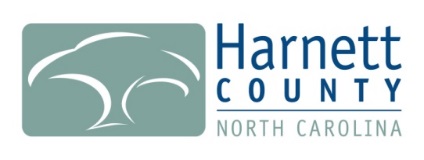 Date of SubmittalApplication NumberApplicantLandowner3/27/2024SIGN2403-0005McCorckle Sign Co. 9797 US 401 LLC Contact PersonKrista Contact Number919-687-7080Sign Location80 Artic Way PIN Number0654-56-3099.000Proposed SignProposed SignProposed SignProposed SignProposed SignProposed SignProposed SignProposed SignTypeDimensionsDimensionsLocation / SetbacksLocation / SetbacksIlluminationIlluminationIllumination    Wall        Ground         Monument                  Directory        Outdoor          AdvertisingLength  15’180”Width   78”6’6”Height  15’Total Sq. Ft . 97.5Length  15’180”Width   78”6’6”Height  15’Total Sq. Ft . 97.513’ US 401 NNot provided Artic Way 13’ US 401 NNot provided Artic Way                    None                   External                   Internal                   Electronic Message                   None                   External                   Internal                   Electronic Message                   None                   External                   Internal                   Electronic MessageTotal Length of Wall00Total Size of Project / ParcelTotal Size of Project / ParcelTotal Size of Project / ParcelTotal Size of Project / Parcel   Less Than 1 Acre     Greater Than 1 Acre                                      Total Sq. Ft. Electronic Message Display            Total Sq. Ft. Electronic Message DisplayNANAPole Style Ground Sign EncasementPole Style Ground Sign EncasementMaterial AlWidth     Material AlWidth     Current SignageCurrent SignageCurrent SignageCurrent SignageCurrentWall SignsCurrent Ground SignsDistance Between Signs On PropertyDistance BetweenOutdoor Advertising SignsNA0NANAReviewed By:Date of ReviewReview ResultsSA5/1/2024              Approved                     DeniedComments1. Sign appears to be located within an easement. Please relocate sign outside of the easement (minimum 20’). 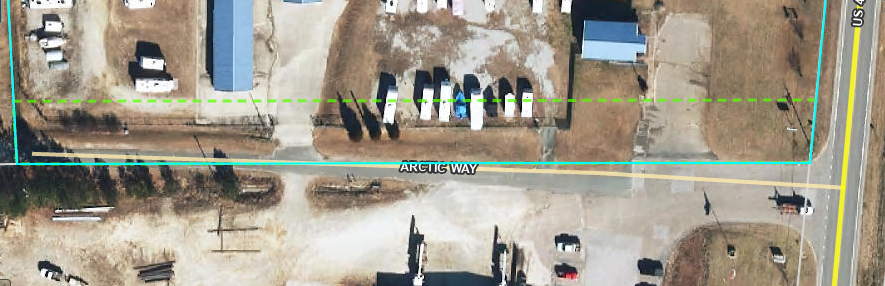 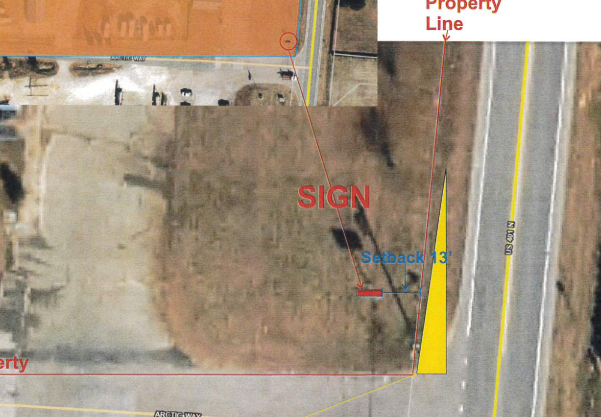 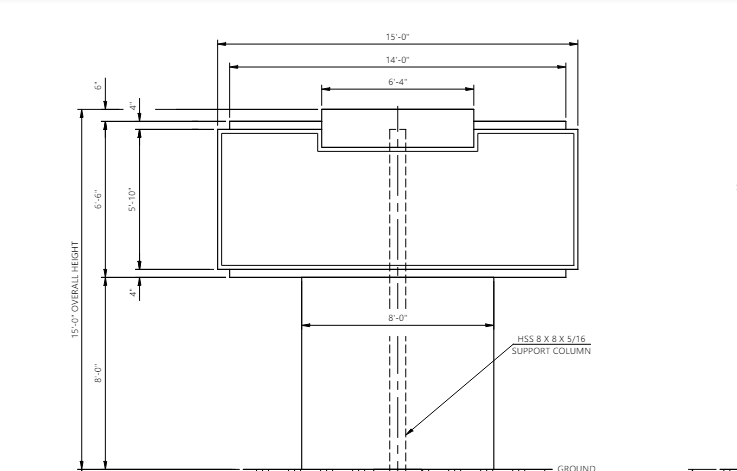 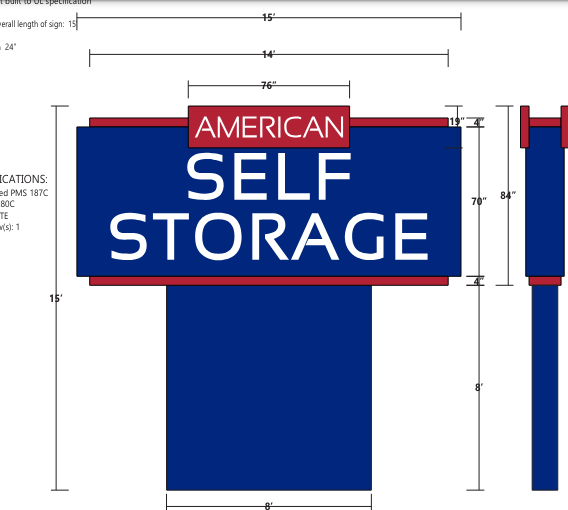 